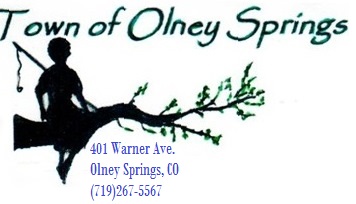 Work Session 6:00pm401 Warner Ave.         Tuesday January 23, 2024 6:00 PMBoard MembersMayor Morin ___ Trustee Cahill___ Trustee Howells___ Trustee Aguirre___  Trustee Devore___ Trustee Seeley___ Trustee Shriver___Work Session: Trustees will be conducting a work session at 6pm on Wednesday January 23, 2024.Topics will include:*Enforcing the new ordinances*Continue property clean-ups*Discuss feedback on new utility rates*Clerks issues – Water – Trash accounts – 2yd dumpsters – Not as bad as once thought. Posted 01/22/2024 – Website: townofolneysprings.colorado.gov, Town Hall, OS Post OfficeJennifer PfeiffTown Clerk